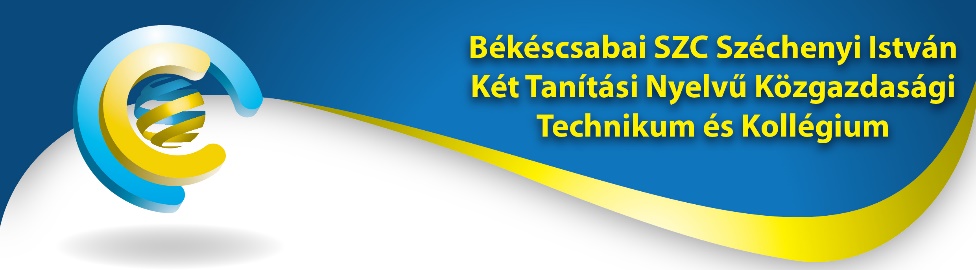 OM azonosító: 203029Felnőttképzési nyilv.vételi szám: E-001278/20155600 Békéscsaba, Irányi u. 3-5.Tel.: +36 66/322-611
Fax: 06-66/322-611 /236
www.bszc.huE-mail: kozge@bszc.huJelentkezési lap komplex szakmai vizsgáraKÉRJÜK NYOMTATOTT BETŰVEL OLVASHATÓAN, A SZEMÉLYI IGAZOLVÁNYBAN FELTÜNTETETT ADATOKKAL MEGEGYEZŐEN KITÖLTENI!Jelentkezési lap komplex szakmai vizsgáraKÉRJÜK NYOMTATOTT BETŰVEL OLVASHATÓAN, A SZEMÉLYI IGAZOLVÁNYBAN FELTÜNTETETT ADATOKKAL MEGEGYEZŐEN KITÖLTENI!Jelentkezési lap komplex szakmai vizsgáraKÉRJÜK NYOMTATOTT BETŰVEL OLVASHATÓAN, A SZEMÉLYI IGAZOLVÁNYBAN FELTÜNTETETT ADATOKKAL MEGEGYEZŐEN KITÖLTENI!Jelentkezési lap komplex szakmai vizsgáraKÉRJÜK NYOMTATOTT BETŰVEL OLVASHATÓAN, A SZEMÉLYI IGAZOLVÁNYBAN FELTÜNTETETT ADATOKKAL MEGEGYEZŐEN KITÖLTENI!Jelentkezési lap komplex szakmai vizsgáraKÉRJÜK NYOMTATOTT BETŰVEL OLVASHATÓAN, A SZEMÉLYI IGAZOLVÁNYBAN FELTÜNTETETT ADATOKKAL MEGEGYEZŐEN KITÖLTENI!Jelentkezési lap komplex szakmai vizsgáraKÉRJÜK NYOMTATOTT BETŰVEL OLVASHATÓAN, A SZEMÉLYI IGAZOLVÁNYBAN FELTÜNTETETT ADATOKKAL MEGEGYEZŐEN KITÖLTENI!Név:…………………………………………………………………………………Osztály:…………………….Név:…………………………………………………………………………………Osztály:…………………….Név:…………………………………………………………………………………Osztály:…………………….Név:…………………………………………………………………………………Osztály:…………………….Név:…………………………………………………………………………………Osztály:…………………….Név:…………………………………………………………………………………Osztály:…………………….Születési név: 	Születési név: 	Születési név: 	Születési név: 	Születési név: 	Születési név: 	Születési hely, idő:	Születési hely, idő:	Születési hely, idő:	Születési hely, idő:	Születési hely, idő:	Születési hely, idő:	Anyja születési neve:	Anyja születési neve:	Anyja születési neve:	Anyja születési neve:	Anyja születési neve:	Anyja születési neve:	Lakcím: 	Lakcím: 	Lakcím: 	Lakcím: 	Lakcím: 	Lakcím: 	Tanulói azonosító szám: 	Állampolgárság: 	Tanulói azonosító szám: 	Állampolgárság: 	Tanulói azonosító szám: 	Állampolgárság: 	Tanulói azonosító szám: 	Állampolgárság: 	Tanulói azonosító szám: 	Állampolgárság: 	Tanulói azonosító szám: 	Állampolgárság: 	E-mail címe:………………………………………………………………Telefon:………………………………...A megszerezni kívánt szakképesítés:E-mail címe:………………………………………………………………Telefon:………………………………...A megszerezni kívánt szakképesítés:E-mail címe:………………………………………………………………Telefon:………………………………...A megszerezni kívánt szakképesítés:E-mail címe:………………………………………………………………Telefon:………………………………...A megszerezni kívánt szakképesítés:E-mail címe:………………………………………………………………Telefon:………………………………...A megszerezni kívánt szakképesítés:E-mail címe:………………………………………………………………Telefon:………………………………...A megszerezni kívánt szakképesítés:OKJ azonosító száma:54 344 01OKJ azonosító száma:54 344 01OKJ azonosító száma:54 344 01OKJ azonosító száma:54 344 01OKJ azonosító száma:54 344 01OKJ azonosító száma:54 344 01OKJ szerinti megnevezése: Pénzügyi-számviteli ügyintézőOKJ szerinti megnevezése: Pénzügyi-számviteli ügyintézőOKJ szerinti megnevezése: Pénzügyi-számviteli ügyintézőOKJ szerinti megnevezése: Pénzügyi-számviteli ügyintézőOKJ szerinti megnevezése: Pénzügyi-számviteli ügyintézőOKJ szerinti megnevezése: Pénzügyi-számviteli ügyintézőA komplex szakmai vizsgára felkészítő intézmény megnevezése, címe: A komplex szakmai vizsgára felkészítő intézmény megnevezése, címe: A komplex szakmai vizsgára felkészítő intézmény megnevezése, címe: A komplex szakmai vizsgára felkészítő intézmény megnevezése, címe: A komplex szakmai vizsgára felkészítő intézmény megnevezése, címe: A komplex szakmai vizsgára felkészítő intézmény megnevezése, címe: Békéscsabai SZC Széchenyi István Két Tanítási Nyelvű Közgazdasági Technikum és Kollégium            5600 Békéscsaba, Irányi u. 3-5.Békéscsabai SZC Széchenyi István Két Tanítási Nyelvű Közgazdasági Technikum és Kollégium            5600 Békéscsaba, Irányi u. 3-5.Békéscsabai SZC Széchenyi István Két Tanítási Nyelvű Közgazdasági Technikum és Kollégium            5600 Békéscsaba, Irányi u. 3-5.Békéscsabai SZC Széchenyi István Két Tanítási Nyelvű Közgazdasági Technikum és Kollégium            5600 Békéscsaba, Irányi u. 3-5.Békéscsabai SZC Széchenyi István Két Tanítási Nyelvű Közgazdasági Technikum és Kollégium            5600 Békéscsaba, Irányi u. 3-5.Békéscsabai SZC Széchenyi István Két Tanítási Nyelvű Közgazdasági Technikum és Kollégium            5600 Békéscsaba, Irányi u. 3-5.A komplex szakmai vizsgaszervező intézmény megnevezése: A komplex szakmai vizsgaszervező intézmény megnevezése: A komplex szakmai vizsgaszervező intézmény megnevezése: A komplex szakmai vizsgaszervező intézmény megnevezése: A komplex szakmai vizsgaszervező intézmény megnevezése: A komplex szakmai vizsgaszervező intézmény megnevezése: Békéscsabai SZC Széchenyi István Két Tanítási Nyelvű Közgazdasági Technikum és Kollégium            5600 Békéscsaba, Irányi u. 3-5.Békéscsabai SZC Széchenyi István Két Tanítási Nyelvű Közgazdasági Technikum és Kollégium            5600 Békéscsaba, Irányi u. 3-5.Békéscsabai SZC Széchenyi István Két Tanítási Nyelvű Közgazdasági Technikum és Kollégium            5600 Békéscsaba, Irányi u. 3-5.Békéscsabai SZC Széchenyi István Két Tanítási Nyelvű Közgazdasági Technikum és Kollégium            5600 Békéscsaba, Irányi u. 3-5.Békéscsabai SZC Széchenyi István Két Tanítási Nyelvű Közgazdasági Technikum és Kollégium            5600 Békéscsaba, Irányi u. 3-5.Békéscsabai SZC Széchenyi István Két Tanítási Nyelvű Közgazdasági Technikum és Kollégium            5600 Békéscsaba, Irányi u. 3-5.A képzés formája: iskolai rendszerűA képzés formája: iskolai rendszerűA képzés formája: iskolai rendszerűA képzés formája: iskolai rendszerűA képzés formája: iskolai rendszerűA képzés formája: iskolai rendszerűA komplex szakmai vizsga várható időpontja: Írásbeli: 2021. október. 05.Gyakorlati A: 2021. október 05. Gyakorlati C: 2021. októberSzóbeli: 2021. októberKérem jelezze „X”-szel, hogy mely vizsgarészre kíván jelentkezni!Javítóvizsga esetén kérem a törzslapkivonatot leadni!A komplex szakmai vizsga várható időpontja: Írásbeli: 2021. október. 05.Gyakorlati A: 2021. október 05. Gyakorlati C: 2021. októberSzóbeli: 2021. októberKérem jelezze „X”-szel, hogy mely vizsgarészre kíván jelentkezni!Javítóvizsga esetén kérem a törzslapkivonatot leadni!A komplex szakmai vizsga várható időpontja: Írásbeli: 2021. október. 05.Gyakorlati A: 2021. október 05. Gyakorlati C: 2021. októberSzóbeli: 2021. októberKérem jelezze „X”-szel, hogy mely vizsgarészre kíván jelentkezni!Javítóvizsga esetén kérem a törzslapkivonatot leadni!A komplex szakmai vizsga várható időpontja: Írásbeli: 2021. október. 05.Gyakorlati A: 2021. október 05. Gyakorlati C: 2021. októberSzóbeli: 2021. októberKérem jelezze „X”-szel, hogy mely vizsgarészre kíván jelentkezni!Javítóvizsga esetén kérem a törzslapkivonatot leadni!A komplex szakmai vizsga várható időpontja: Írásbeli: 2021. október. 05.Gyakorlati A: 2021. október 05. Gyakorlati C: 2021. októberSzóbeli: 2021. októberKérem jelezze „X”-szel, hogy mely vizsgarészre kíván jelentkezni!Javítóvizsga esetén kérem a törzslapkivonatot leadni!A komplex szakmai vizsga várható időpontja: Írásbeli: 2021. október. 05.Gyakorlati A: 2021. október 05. Gyakorlati C: 2021. októberSzóbeli: 2021. októberKérem jelezze „X”-szel, hogy mely vizsgarészre kíván jelentkezni!Javítóvizsga esetén kérem a törzslapkivonatot leadni!Dátum: Békéscsaba, 20………. év ……………………. hó …………...Dátum: Békéscsaba, 20………. év ……………………. hó …………...Dátum: Békéscsaba, 20………. év ……………………. hó …………...Dátum: Békéscsaba, 20………. év ……………………. hó …………...Dátum: Békéscsaba, 20………. év ……………………. hó …………...Dátum: Békéscsaba, 20………. év ……………………. hó …………...………………………………………...vizsgázó(olvasható név)Paláncz Györgyvizsgaszervező képviselőjePaláncz Györgyvizsgaszervező képviselője…………………………………...........
(aláírás)…………………………………...........
(aláírás)…………………………………...........
(aláírás)P. H.P. H.Záradék:Záradék:Záradék:Záradék:Záradék:Záradék:A vizsgázó a fent megjelölt szakképesítés szakmai és vizsgakövetelményeiben meghatározott vizsgára bocsátáshoz szükséges feltételekkel rendelkezik, az azokat igazoló dokumentumokat …………………... (év) ……………………………………………… (hó) ………… (nap) maradéktalanul bemutatta.a………………………………………………………………………………………...kivételével bemutatta.A vizsgázó a fent megjelölt szakképesítés szakmai és vizsgakövetelményeiben meghatározott vizsgára bocsátáshoz szükséges feltételekkel rendelkezik, az azokat igazoló dokumentumokat …………………... (év) ……………………………………………… (hó) ………… (nap) maradéktalanul bemutatta.a………………………………………………………………………………………...kivételével bemutatta.A vizsgázó a fent megjelölt szakképesítés szakmai és vizsgakövetelményeiben meghatározott vizsgára bocsátáshoz szükséges feltételekkel rendelkezik, az azokat igazoló dokumentumokat …………………... (év) ……………………………………………… (hó) ………… (nap) maradéktalanul bemutatta.a………………………………………………………………………………………...kivételével bemutatta.A vizsgázó a fent megjelölt szakképesítés szakmai és vizsgakövetelményeiben meghatározott vizsgára bocsátáshoz szükséges feltételekkel rendelkezik, az azokat igazoló dokumentumokat …………………... (év) ……………………………………………… (hó) ………… (nap) maradéktalanul bemutatta.a………………………………………………………………………………………...kivételével bemutatta.A vizsgázó a fent megjelölt szakképesítés szakmai és vizsgakövetelményeiben meghatározott vizsgára bocsátáshoz szükséges feltételekkel rendelkezik, az azokat igazoló dokumentumokat …………………... (év) ……………………………………………… (hó) ………… (nap) maradéktalanul bemutatta.a………………………………………………………………………………………...kivételével bemutatta.A vizsgázó a fent megjelölt szakképesítés szakmai és vizsgakövetelményeiben meghatározott vizsgára bocsátáshoz szükséges feltételekkel rendelkezik, az azokat igazoló dokumentumokat …………………... (év) ……………………………………………… (hó) ………… (nap) maradéktalanul bemutatta.a………………………………………………………………………………………...kivételével bemutatta.                               P. H.                               P. H.                               P. H.vizsgaszervező képviselője
Paláncz György(aláírás)vizsgaszervező képviselője
Paláncz György(aláírás)